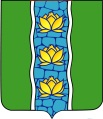 СОБРАНИЕ ДЕПУТАТОВ КУВШИНОВСКОГО РАЙОНАРЕШЕНИЕОб утверждении Порядка установления размера платы за пользование жилым помещением муниципального жилищного фонда, находящегося в собственности МО «Кувшиновский район» Тверской областиВ соответствии с Жилищным кодексом РФ, Бюджетным кодексом РФ, Федеральным законом от 06.10.2003 № 131-ФЗ «Об общих принципах организации местного самоуправления в Российской Федерации», Уставом муниципального образования «Кувшиновский район» Тверской области, Приказом Министерства строительства и жилищно-коммунального хозяйства Российской Федерации от 27.09.2016 № 668/пр «Об утверждении методических указаний установления размера платы за пользование жилым помещением для нанимателей жилых помещений по договорам социального найма и договорам найма жилых помещений государственного или муниципального жилищного фонда», Собрание депутатов Кувшиновского района РЕШИЛО:1.  Утвердить Порядок установления размера платы за пользование жилым помещением муниципального жилищного фонда, находящегося в собственности МО «Кувшиновский район» Тверской области (Приложение 1).2.   Настоящее решение вступает в силу со дня подписания и подлежит официальному опубликованию в общественно-политической районной газете «Знамя» и в сети «Интернет».Председатель Собрания депутатовКувшиновского района                                                                           И.Б. АввакумовГлава Кувшиновского района                                                         А.С. Никифорова              Приложение 1Утверждено решениемСобрания депутатов Кувшиновского районаот 26.05.2020 № 50Порядок установления размера платы за пользование жилым помещением муниципального жилищного фонда, находящегося в собственности МО «Кувшиновский район» Тверской области I. Общие положения1.1. Настоящий порядок установления платы за наем жилого помещения муниципального жилищного фонда, находящегося в муниципальной собственности МО «Кувшиновский район» Тверской области (далее – Порядок) разработан в соответствии с Жилищным кодексом Российской Федерации, иными нормативными правовыми актами Российской Федерации, Тверской области, определяет основные принципы и методы определения размера платы за наем жилого помещения муниципального жилищного фонда, находящегося в муниципальной собственности МО «Кувшиновский район» Тверской области в целях установления единого порядка сбора и зачисления в бюджет Кувшиновского района Тверской области платы за наем жилого помещения муниципального жилищного фонда, находящегося в муниципальной собственности МО «Кувшиновский район» Тверской области.1.2. Экономическое содержание платы за наем состоит в компенсации затрат МО «Кувшиновский район» Тверской области на содержание и восстановление муниципального жилищного фонда, находящегося в муниципальной собственности МО «Кувшиновский район» Тверской области. 1.3. Основные понятия, используемые в настоящем Порядке:плата за наем – плата за пользование жилым помещением муниципального жилищного фонда, находящегося в муниципальной собственности МО «Кувшиновский район» Тверской области;наем жилья – временное владение и пользование жилым помещением муниципального жилищного фонда, находящегося в муниципальной собственности МО «Кувшиновский район» Тверской области;муниципальный жилищный фонд – совокупность жилых помещений, принадлежащих на праве собственности МО «Кувшиновский район» Тверской области;договор найма - договор найма специализированного жилого помещения, договор социального найма, договор найма жилого помещения или договор найма жилого помещения в общежитии;наниматель - гражданин, который пользуется жилым помещением муниципального жилищного фонда, находящегося в муниципальной собственности МО «Кувшиновский район» Тверской области, предоставленным гражданину по договору найма.1.4.  Начисление и сбор платы за наем от населения за пользование жилыми помещениями (платы за наем) производится ежемесячно организациями, осуществляющими управление многоквартирными домами, независимо от организационно-правовой формы, управляющими организациями на основании заключенного договора об оказании услуг по начислению и сбору платы за наем.1.5. Денежные средства, вносимые нанимателями жилых помещений муниципального жилищного фонда в виде платы за наем, являются неналоговым доходом бюджета Кувшиновского района Тверской области.1.6.  Плата за наем, поступившая на счет организации, осуществляющей сбор платы за наем, подлежит перечислению в бюджет Кувшиновского района на реквизиты, указанные в договоре.1.7.  Доходы от платежей за наем жилых помещений направляются на:оплату расходов организации, осуществляющей управление многоквартирным домом, понесенных в связи с выполнением функций по начислению и сбору платы за наем, а также доставке квитанций гражданам.на содержание и восстановление муниципального жилищного фонда МО «Кувшиновский район» Тверской области.II. Порядок установления размера платы за наем2.1. Плата за наем входит в структуру платы за жилое помещение и начисляется в виде отдельного платежа, перечисляемого в соответствии с разделом 6 настоящего порядка.2.2. Плата за наем начисляется гражданам, которые пользуются жилым помещением муниципального жилищного фонда, находящимся в муниципальной собственности МО «Кувшиновский район» Тверской области, предоставленным гражданам по договору найма.2.3. Размер платы за наем для нанимателей определяется исходя из занимаемой общей площади жилого помещения, а в отдельных комнатах в общежитиях исходя из площади этих комнат. 2.4. Размер платы за наем устанавливается дифференцированно в зависимости от качества, благоустроенности и месторасположения жилых помещений муниципального жилищного фонда.2.5. Размер платы за наем не включает в себя комиссионное вознаграждение, взимаемое банками и платежными системами за услуги по приему и перечислению данного платежа.2.6. Размер платы за наем жилого помещения определяется по формуле:Пнj = Нб * Кj * Кс * Пj, где Пнj - размер платы за наем жилого помещения;Нб - базовый размер платы за наем жилого помещения;Кj - коэффициент, характеризующий качество и благоустройство жилого помещения, месторасположение дома;Кс - коэффициент соответствия платы;Пj - общая площадь жилого помещения, (в отдельных комнатах в общежитиях исходя из площади этих комнат), кв. м.2.7. В случае невнесения нанимателями платы за наем в срок более трех месяцев Администрация Кувшиновского района Тверской области может обратиться в суд для взыскания с нанимателей задолженности по оплате за наем.III. Базовый размер платы за наем жилого помещения3.1. Базовый размер платы за наем жилого помещения определяется по формуле 2:Формула 2НБ = СРс * 0,001, гдеНБ - базовый размер платы за наем жилого помещения;СРс - средняя цена 1 кв. м. общей площади квартир на вторичном рынке жилья в субъекте Российской Федерации, в котором находится жилое помещение государственного или муниципального жилищного фонда, предоставляемое по договорам социального найма и договорам найма жилых помещений, определяется по актуальным данным Федеральной службы государственной статистики, которые размещаются в свободном доступе в Единой межведомственной информационно-статистической системе (ЕМИСС).НБ = СРс * 0,001=47860,94*0,001= 47,86 (руб/м²).IV. Коэффициент, характеризующий качество и благоустройствожилого помещения, месторасположение дома4.1. Размер платы за наем жилого помещения устанавливается с использованием коэффициента, характеризующего качество и благоустройство жилого помещения, месторасположение дома.4.2. Интегральное значение Кj для жилого помещения рассчитывается как средневзвешенное значение показателей по отдельным параметрам по               формуле 3:Формула 3Кj = (К1+К2+К3)/3Кj - коэффициент, характеризующий качество и благоустройство жилого помещения, месторасположение дома;К1 - коэффициент, характеризующий качество жилого помещения;К2 - коэффициент, характеризующий благоустройство жилого помещения;К3 - коэффициент, месторасположение дома.К3 – месторасположение в г. Кувшиново - 1,0К3 – месторасположение в сельской местности – 0,74.3. Коэффициент соответствия платы (Кс): граждане – работники, состоящие в трудовых отношениях с муниципальными предприятиями и учреждениями, муниципальные служащие – 0,8;инвалиды (3 группы) – 0,8;лица из числа детей-сирот и детей, оставшихся без попечения родителей – 0,8;участники, ветераны ВОВ – 0,7;неработающие пенсионеры, инвалиды (1,2 групп), семьи с детьми-инвалидами – 0,7;многодетные семьи, одинокие матери – 0,7;граждане, состоящие на учете в качестве нуждающихся в жилых помещениях, предоставляемых по договорам социального найма – 0,7;иные граждане – 1,0.26.05.2020 г.№50г. КувшиновоСтепень благоустройстваК2К1К1К1Степень благоустройстваК2С кирпичными стенамиС крупнопанельными стенамиСо смешанными и деревянными стенамиМногоквартирные дома, имеющие два и более видов благоустройства*1,01,01,00,8Многоквартирные дома неблагоустроенные, многоквартирные дома с одним видом благоустройства либо двумя видами благоустройства, одним из которых является газоснабжение*0,80,80,70,5